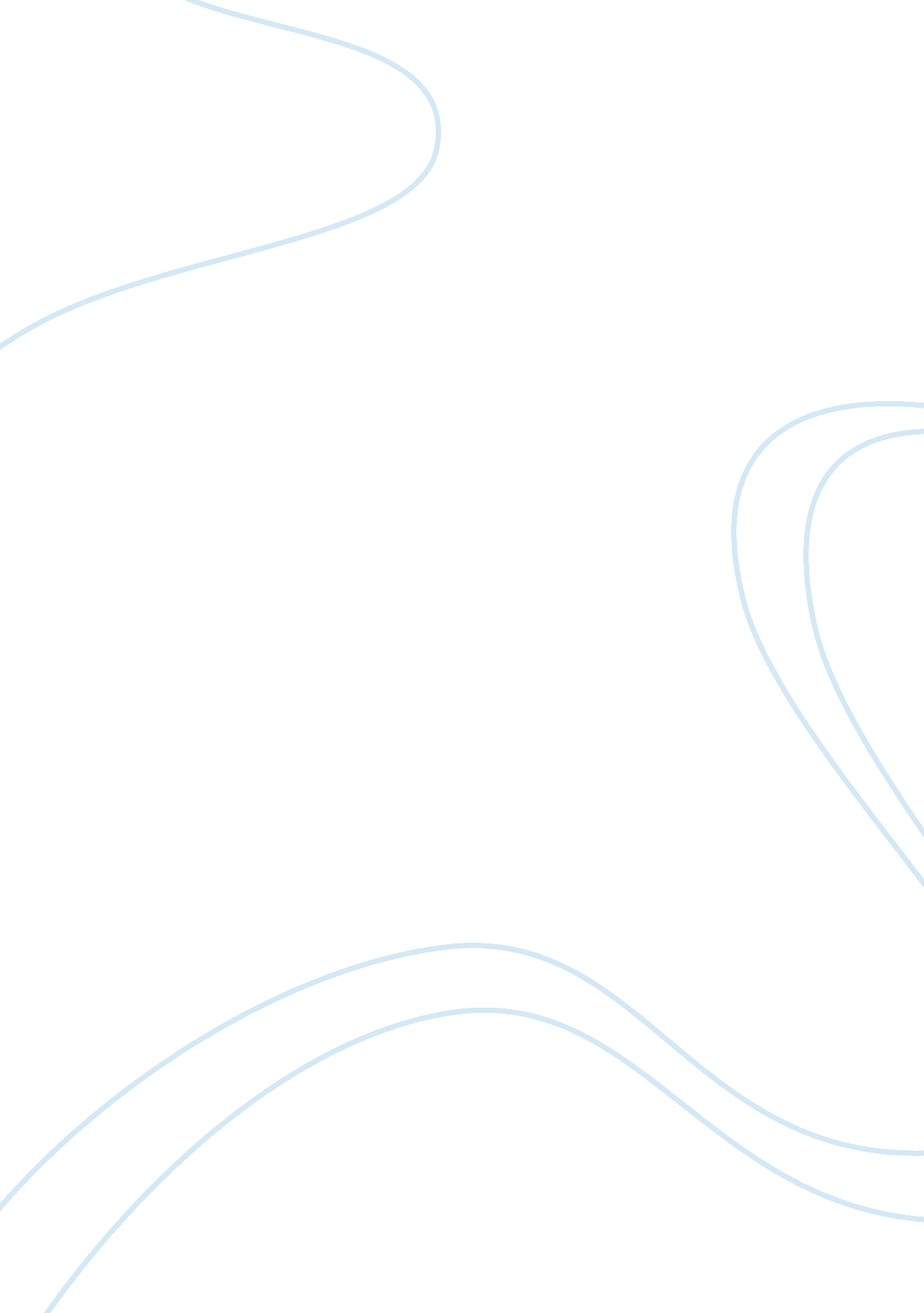 Business ethics also known as corporate ethics commerce essay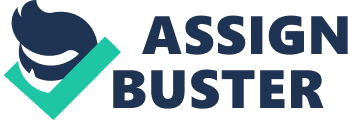 Business moralss ( besides known as Corporate moralss ) is a signifier of applied moralss or professional moralss that examines ethical rules and moral or ethical jobs that arise in a concern environment. It applies to all facets of concern behavior and is relevant to the behavior of persons and concern administrations as a whole. ( Wikipedia ) Most people agree that high ethical criterions require both concerns and persons to conform to sound moral rules. However, some particular facets must be considered when using moralss to concern. To last, concerns must do a net income. If net incomes are realised by misconduct so the life of the concern may be short lived. The concern must equilibrate their desires for net incomes against the demands and desires of society. Keeping this balance can be hard. To assist with this, society has developed regulations - both legal and inexplicit - to steer the concern in their attempts to gain net incomes in ways that will non harm persons or society as a whole. ( Ferrell, Fraedrich, Ferrell, 2002. ) One difference between an ordinary determination and an ethical one lies in `` the point where the recognized regulations no longer function, and the determination shaper is faced with the duty for weighing values and making a opinion in a state of affairs which is non rather the same as any he or she faced before '' . ( Ferrell, Fraedrich, 1994 ) Ethics is non merely a glorified rational game, of no practical relevancy. We become moral persons by pattern ; good at being true by habitually stating the truth ; going honest by seeking ever non to be dishonest. There is nil abstract about concern moralss. It is merely another tool to assist the practical concern adult male or adult female trade with the infinitely repeating moral quandary of concern life. There is a connexion between our perceptual experience of the universe and the manner in which we make determinations in the universe. If directors believe that they are and ought to be rational egotists, concerned merely with maximizing net income, they will take the determinations consequently. If, on the other manus, they are cognizant of moral theories and societal policies that affect their ain societies and the wider universe, so they will be likely to do instead different and more sophisticated opinions, ( Vallance, 1995 ) . The thought of moralss in concern focal points on the moral or ethical actions of persons. It is in this sense that many people, when discoursing concern moralss, instantly raise illustrations of immoral or unethical activity by persons. ( Richard T De George ) Many concern people are strongly influenced by their spiritual beliefs and the ethical norms that they have been taught as portion of their faith, and use these norms in their concern activities. A premier illustration is Aaron Feuerstein, whose actions after fire destroyed about all of his Malden Mills mill composite kept his workers on the paysheet until he could reconstruct. He has stated frequently and publically that he merely did what his Judaic religion told him was the right thing to make. ( Richard T De George ) Historical Dimension of Business Ethical motives: The survey of Business Ethics has evolved through many old ages since before the 1960s. Business moralss continues to alter quickly as most administrations recognise the advantages of improved ethical behavior in concern and there is an increased apprehension between concern moralss and fiscal public presentation. Up until 1960 ethical issues related to concern were frequently discussed theologically. Through churches, temples and mosques, single moral issues related to concern moralss were addressed. Religious leaders raised inquiries about just rewards, labour practises and the morality of capitalist economy. Courses began being offered in societal moralss in some Catholic colleges and universities. During the 1970s concern moralss began to develop as a field of survey. Theologians and spiritual minds laid down basis proposing that certain spiritual rules could be applied to concern activities. Because of this professors began to learn and compose about corporate societal duty. By the terminal of 1970s a figure of ethical issues had emerged and concern moralss became a common look. In the 1980s concern faculty members and practicians acknowledged concern moralss as a field of survey. Business moralss administrations grew and expanded to include 1000s of members. Many regulations of concern began altering at a phenomenal rate because of less ordinance. Corporations had more freedom to do determinations, and the authorities developed new compulsory federal sentencing guidelines to command houses that were involved in misconduct. Business moralss today is still an evolving field of survey. Business ethical issues can be approached from the position of jurisprudence, doctrine, divinity or societal scientific disciplines ; or they can be dealt with in a matter-of-fact spirit, seeking solution for specific managerial jobs. ( Ferrell, Fraedrich, Ferrell, 2002. ) Social Responsibility and its links with Business Ethical motives: Social Responsibility is the duty a concern assumes to hold for society. To be socially responsible is to maximize positive effects and understate negative effects on society. The economic duties of a concern are to bring forth goods and services that meet the demands and wants of society at a monetary value that can perpetuate the concern while besides satisfy the demands of the investors. ( Ferrell & A ; Fraedrich, 1994 ) The legal duties of concerns are the Torahs that they must obey. ( Ferrell & A ; Fraedrich, 1994 ) The civil Torahs are the rights and responsibilities of persons and administrations. The condemnable Torahs prohibit specific actions and enforce mulcts and/or imprisonment as penalty for interrupting the jurisprudence. ( Harvey, 2010 ) At a lower limit, companies are expected to be responsible for their employees obeying local, province and federal Torahs. Ethical duties are the behaviors or activities that are expected of the concern by society but are non codified in jurisprudence. ( Ferrell & A ; Fraedrich, 1994 ) These are the criterions, norms, or outlooks that reflect the concern of major stakeholders. ( Harvey, 2010 ) See the duty issues for many riverboat casinos that serve their frequenters as many free drinks as they want. The consequence is that many of the bibulous frequenters may make up one's mind to drive after go forthing their premises and so do an accident. For illustration, one frequenter at the Players Casino in Louisiana, had twelve drinks in two hours, got into his vehicle and so crashed into a new wave transporting five people, doing three of them to lose their lives. Although the casino operators fulfilled their legal duty to supply alcoholic drinks to grownups merely, they sometimes fail to turn to the ethical issues presented by the spirit of jurisprudence. The concluding duty a concern assumes towards society is beneficent duties. These are the behaviors and activities that society desire and concern values dictate. Philanthropic responsibilities represent the company 's desire to give back to charity. For illustration, Ben & A ; Jerry 's donate 7. 5 % of pretax net incomes to charity. ( Ferrell, Fraedrich, Ferrell, 2002. ) The thought of societal duty became outstanding during the sixtiess in response to altering societal values. Many concerns have tried to find what relationships, duties and responsibilities are appropriate between the concern administration and society. ( Ferrell, Fraedrich, Ferrell, 2002. ) Therefore, Social Responsibility can be viewed as a societal contract with society, whereas moralss relates to carefully thought-out regulations of moral doctrine that guide single decision-making. While concern moralss relates to the consequence of moral regulations and rules on single determinations, societal duty is concerned with the determinations the administration makes and their consequence on society, ( Ferrell & A ; Fraedrich, 1994 ) . Decisions that have to be made in Organisations and Moral Philosophy: Business moralss efforts to use general moral rules to concern activities in order to decide, or at least clarify, the moral issues which typically arise in concern. ( Vallance, 1995 ) Moral doctrine refers to the rules or regulations that people use to make up one's mind what is right and incorrect. For illustration, a production director may be guided by a general doctrine of direction that emphasises promoting workers to cognize every bit much as possible about the merchandise they are fabricating. It comes into drama when the director must do determinations such as whether to advise employees in progress of approaching layoffs. Although the workers might wish progress warning, its side effects may hold an affect on production quality and measure. There are many moral doctrines and each one is complex. ( Ferrell, Fraedrich, Ferrell, 2002 ) Some types include: Teleology, Deontology, The Relativist Perspective, Virtue Ethics and Justice. Teleology is an act considered morally right or acceptable if it produces some coveted consequence i. e. , realization of opportunism or public-service corporation. The two teleological doctrines are Egoism and Utilitarianism. Egoism is the right or acceptable behavior in footings of the effects for the person. ( Harvey, 2010 ) In an ethical decision- devising state of affairs, an egotist will likely take the option that contributes most to their ain ego involvement. Many believe that egotists are inherently unethical that such people and administrations are short term oriented and will take advantage of any chance or consumer. For illustration, some telemarketers demonstrate this negative egocentric inclination when they prey on aged consumers who may be vulnerable because of solitariness or the fright of losing fiscal independency. Many senior citizens fall victim to deceitful telemarketers each twelvemonth. In many instances they lose all their nest eggs and in some instances, their places. Utilitarianism is concerned with the effects in footings of seeking the greatest good for the greatest figure of people. Utilitarian determination doing relies on a systematic comparing of the costs and the benefits to all affected parties. Using a cost benefit analysis, a useful determination shaper calculates the public-service corporation of the effects of all possible options and so selects the 1 that consequences in the greatest public-service corporation. For illustration, the Supreme Court has said that employers are responsible for the sexual misconduct of supervisors, even if the employers knew nil about it. Therefore, it has established a rigorous criterion for torment on the occupation. ( Ferrell, Fraedrich, Ferrell, 2002 ) Deontology focuses on the rights of the person and on the purposes associated with behavior non on the effects. It believes that there are some things we should non make irrespective of the public-service corporation. ( Harvey, 2010 ) Unlike useful 's, deontologists argue that there are some things that we should non make, even to maximize public-service corporation. For illustration, deontologists would see it incorrect to kill or harm an guiltless individual, no affair how much public-service corporation might ensue from making so, because such an action would conflict on that individual 's rights as an person. ( Ferrell, Fraedrich, Ferrell, 2002 ) The Relativist Perspective provinces that ethical behavior is defined by experience of the person and the group. ( Harvey, 2010 ) Relativists use themselves or the people around them as their footing for specifying ethical criterions. The relativist observes the actions of members of a group and efforts to find the group consensus on a given behavior. A positive consensus signifies that the action is considered right or ethical. Such opinions may non stay the same forever i. e. , advertisement in the accounting profession. Relativism acknowledges that we live in a society in which people have many different positions and bases from which to warrant determinations as right or incorrect. The relativist looks to the interacting group and attempts to find likely solutions based on the group consensus. When explicating concern schemes and programs, a relativist would seek to expect the struggles that will originate between the different doctrines held by members of the administration, its providers, clients and the community at big. ( Ferrell, Fraedrich, Ferrell, 2002 ) Virtue Ethics consists of trust, self-denial, empathy, fairness and truthfulness. ( Harvey, 2010 ) Attributes in contrast to virtue would include prevarication, cheating, fraud and corruptness. The job of virtuousness moralss comes in its execution within and between civilizations. Those who practise virtuousness moralss go beyond social norms. For illustration, if an administration tacitly approves of corruptness, the employee who adheres to the virtuousnesss of trust and truthfulness would see it incorrect to sell unnecessary fix parts despite the administrations blessing to make so. ( Ferrell, Fraedrich, Ferrell, 2002 ) Justice is just intervention and due wages in conformity with ethical or legal criterions. Justice trades more with the issue of what persons feel they are due based on their rights and public presentation in the workplace. ( Ferrell, Fraedrich, Ferrell, 2002 ) One type of organizational justness is distributive justness. It is based on the rating of the result or consequences of the concern relationship. If you perceive that you are underpaid, you may cut back on your sum of work end product. Another type is procedural justness. It is based on the procedures and activities that produce the consequences or results. A procedural justness clime is expected to positively act upon workplace attitudes and behaviors related to work group coherence. Supervisor visibleness and work-group perceptual experiences of coherence are associated with procedural justness. Wainwright Bank and Trust Corporation in Boston have made a committedness to advance justness to `` all its stakeholders '' with a `` sense of inclusion and diverseness that extends from the council chamber to the mail room '' . This illustration illustrates that procedural justness seeks to set up relationships by supplying understanding and inclusion in the decision-making procedure. ( Ferrell, Fraedrich, Ferrell, 2002 ) Interactional justness is based on the rating of the communicating processes used in the concern relationship. ( Ferrell, Fraedrich, Ferrell, 2002 ) Organisational Justice is the survey of equity in administrations. Companies may advance organizational justness by paying their employees what they deserve, offering workers a voice, openly following just processs, developing all workers to be just and explaining determinations exhaustively in a mode showing self-respect and regard. ( Harvey, 2010 ) Corporate Social Duty: Corporate Social Responsibility refers to any voluntary concern activity that goes beyond legal conformity, heightening economic public presentation and lending to sustainable development of the environment and the community in which a concern operates. Corporate Social Responsibility is a determination for concern and by and large a company 's CSR activity will fall under one of four precedence headers: workplace, environment, community or market place. Corporate Social Responsibility is acquiring more and more attending as the natural complement of societal activities and concern sustainability is deriving acknowledgment. Contemporary developments, values and stakeholder outlooks have shifted and to last companies must develop new activities and processes that reflect the societal, demographic, economic and legislative alterations. Better working relationships with stakeholders can ensue from the greater direction of outlooks, ( IBEC Policy, 2006 ) . Ethical Principles: Ethical motives and Ethical Principles extend to all domains of human activity. We can utilize ethical rules to knock, measure, suggest or construe determinations made by persons or administrations. ( Yana, 2006 ) . There are a figure of ethical rules including: Fudicary Duty, Property Principle, Reliability Principle, Transparency Principle and Dignity Principle. Fudicary Duty involves each officer holding a legal fudicary responsibility to move in the best involvements of the stakeholders and other employee within the house such as, trueness. Property Principle is based on the belief that every employee should esteem belongings every bit good as the rights of the proprietors of the belongings for illustration, larceny. Reliability Principle believes that it is the employee 's duty to honor the committednesss that they have made to the house for illustration, transgressing a contract. Transparency Principle is based on the belief that every employee should carry on concern in a true and unfastened mode and assumes they will non do determinations based on a personal docket. Dignity Principle believes that each employee needs to esteem the self-respect of all persons such as safety and privateness. Fairness Principle based on belief that stakeholders who have vested involvement in the house should be treated reasonably for illustration they should be entitled to fair mutual. Citizenship Principle believes that every employee should move as responsible citizen in the community, for illustration they should stay and esteem the Torahs of the community. Responsiveness Principle based on belief that employees have the duty to react to petitions for information about operations from assorted stakeholders. Bing socially responsible will enable you to acquire greater net incomes, be more antiphonal to consumer demands and attract investing. An illustration of a socially responsible company is The Body Shop ( Harvey, 2010 ) . 